February  2023February  2023February  2023February  2023February  2023►SunMonTueWedThuFriSatCALENDAR IS SUBJECT TO CHANGE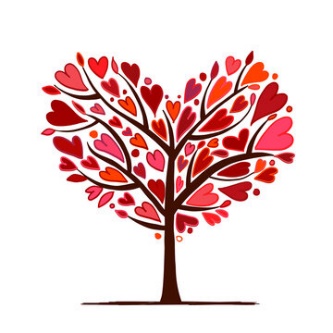 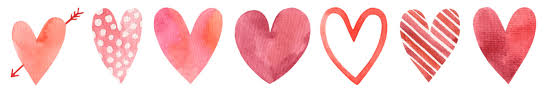      BIRTHDAYS:JANAE-8THARDIS-21STJERRY- 23RD1 10:00- DEVOTIONS WITH BARB & FRIENDS11:00- HEALTHY HEARTS CLUB12:00- CHINESE NEW YEAR DINNER2:00- BEAN BAG TOURNEY3:00- COFFEE TIME3:30- CARDS & GAMES2     GROUNDHOG DAY9:00- BEAUTY SHOP11:00- HEALTHY HEARTS CLUB1:00- HEART CRAFT3:00- COFFEE TIME3:30- DISCUSSION CARDS4:30- FAITH LUTHERAN CHURCH   DID HE SEE HIS SHADOW??3 9:30- CATHOLIC COMMUNION10:30- BALLOON BALL11:00- HEALTHY HEARTS CLUB2:00- BINGO3:00- COFFEE TIME4:00- CATHOLIC MASS4 10:00-PENNY ANTE11:00- LIGHT & LIVELY1:00- POLKA SPOTLIGHT2:00- CRAFTS WITH CATHY3:00- COFFEE TIME3:30-MOVIE & POPCORN5 CHURCH SERVICES ON CHANNEL 43.11:00- POLKA SPOTLIGHT3:00- COFFEE TIME6 9:00- SPA DAY11:00- HEALTHY HEARTS CLUB2:00- MUSIC WITH KEVIN KLIMIK & THE SIDELINERS3:00- COFFEE TIME3:30- TRIPOLEY7 10:00- VISITS WITH PASTOR BRAD11:00- HEALTHY HEARTS CLUB2:00- BINGO3:00- COFFEE TIME3:30- BOOKMOBILE4:00- REACH CHURCH SERVICE   8 HAPPY BIRTHDAY JANAE!!!10:15- NAME THAT TUNE WITH MARYANN11:00- HEALTHY HEARTS CLUB2:00- BOWLING3:00- COFFEE TIME WITH JANAE3:30- CARDS & GAMES9 9:00- BEAUTY SHOP11:00- HEALTHY HEARTS CLUB2:00- THE HOLMQUISTS3:00- COFFEE TIME3:30- DISCUSSION CARDS4:30- FAITH LUTHERAN CHURCH10 9:30- CATHOLIC COMMUNION10:30- BALLOON BALL11:00- HEALTHY HEARTS CLUB2:00- BINGO3:00- COFFEE TIME4:00- CATHOLIC MASS11 1:00- POLKA SPOTLIGHT3:00- COFFEE TIME12 CHURCH SERVICES ON CHANNEL 43.11:00- POLKA SPOTLIGHT3:00- COFFEE TIME5:30- SUPER BOWL 57PHILIDELPHIA EAGLES VS. KANSAS CITY CHIEFS 13 9:00- SPA DAY11:00- HEALTHY HEARTS CLUB3:00-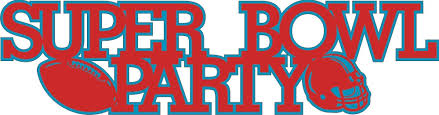 14   VALENTINE’S DAY10:00-HYMNS WITH PASTOR NATE11:00- HEALTHY HEARTS CLUB12:00- SWEETHEART CAFÉ 1:00- KING & QUEEN CORONATION2:00- BINGO3:00- COFFEE TIME 4:00- REACH CHURCH SERVICE   15 10:00- WORD FIND11:00- HEALTHY HEARTS CLUB2:00- BEAN BAG TOURNEY3:00- MONTHLY BIRTHDAY PARTYWITH SOFT SERVE ICE CREAM3:30- CARDS & GAMES16 9:00- BEAUTY SHOP11:00- HEALTHY HEARTS CLUB12:00- RESTAURANT ORDERS 3:00- COFFEE TIME3:30- DISCUSSION CARDS4:30- FAITH LUTHERAN CHURCH17 9:30- CATHOLIC COMMUNION10:30- BALLOON BALL11:00- HEALTHY HEARTS CLUB2:00- BINGO3:00- COFFEE TIME4:00- CATHOLIC MASS18 10:00- LEFT, RIGHT, CENTER11:00- LIGHT & LIVELY1:00- POLKA SPOTLIGHT2:00- CHICKEN SOUP FOR THE SOUL STORIES3:00- COFFEE TIME3:30- MOVIE & POPCORN19 CHURCH SERVICES ON CHANNEL 43.11:00- POLKA SPOTLIGHT3:00- COFFEE TIME20       PRESIDENTS’ DAY9:00- SPA DAY11:00- HEALTHY HEARTS CLUB2:00- NEIL & ORLO3:00-  COFFEE TIME WITH ARDIS4:00- PRESIDENT’S DAY TRIVIA21 HAPPY BIRTHDAY ARDIS!!!10:00- ASH WEDNESDAY SERVICE WITH PASTOR BRAD11:00- HEALTHY HEARTS CLUB2:00- MARDI GRAS BINGO PARTY3:30- BOOKMOBILE4:00- REACH CHURCH SERVICE   22         ASH WEDNESDAY9:30- RESIDENT COUNCIL11:00- HEALTHY HEARTS CLUB1:00- BAKING GROUP3:00- COFFEE TIME3:30- CARDS & GAMES23 HAPPY BIRTHDAY JERRY!!!9:00- BEAUTY SHOP11:00- HEALTHY HEARTS CLUB2:00- DISCUSSION CARDS3:00- COFFEE TIME WITH JERRY4:30- FAITH LUTHERAN CHURCH24 9:30- CATHOLIC COMMUNION10:30- BALLOON BALL11:00- HEALTHY HEARTS CLUB2:00- BINGO3:00- COFFEE TIME4:00- CATHOLIC MASS25 1:00- POLKA SPOTLIGHT3:00- COFFEE TIME26 CHURCH SERVICES ON CHANNEL 43.11:00- POLKA SPOTLIGHT3:00- COFFEE TIME27 7:30- BUILD YOUR OWN WAFFLE WITH CHEF BRANDON9:00- SPA DAY11:00- HEALTHY HEARTS CLUB2:00- 6-5-43:00- COFFEE TIME28 10:00-HYMNS WITH PASTOR NATE11:00- HEALTHY HEARTS CLUB2:00- BINGO3:00- COFFEE TIME 4:00- REACH CHURCH SERVICE   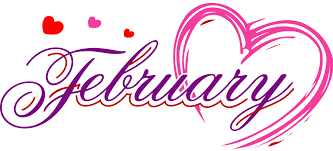 MONTHLY AND DAILY ACTIVITY CALENDAR LOCATED ON CHANNEL 10.1, PLEASE CHECK DAILY ACTIVITY BOARD LOCATED IN THE DAY ROOM FOR ANY UPDATES OR CHANGESMONTHLY AND DAILY ACTIVITY CALENDAR LOCATED ON CHANNEL 10.1, PLEASE CHECK DAILY ACTIVITY BOARD LOCATED IN THE DAY ROOM FOR ANY UPDATES OR CHANGES